第九届全国脑成像与脑电研究与应用研讨会邀 请 函2022年11月 东莞尊敬的________教授：由中国心理学会脑电相关技术专业委员会、广东省认知科学学会主办，深圳神经科学研究院、广东医科大学人文与管理学院承办，深圳大学心理学院、暨南大学管理学院、中国认知科学学会社会认知分会协办的“第九届全国脑电与脑成像研讨会”将于2022年11月10日-13日在广东东莞松山湖高新诺富特酒店举行，交流认知神经科学研究，推广脑电、脑成像技术在高校、医院等方面的应用。鉴于您在国内学术界的杰出贡献与影响，会议特别邀请您莅临大会并做主旨报告，期盼您的光临指导。请您填写会议回执并 email 到brainsci@szu.edu.cn完成注册。本次参会人员差旅食宿自理。注册费：（1）线下参会说明：包含会议资料费。（2）线上参会2.汇款账户信息【★请务必在汇款附言处注明：姓名、单位和会议费】收款单位：广东省认知科学学会银行账号：7441710183100000280开户银行：中信银行深圳南山支行 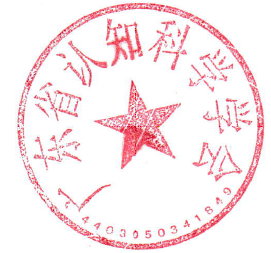                                     会议组织委委会（代章）              2022年10月20日类别1脑电与脑成像研讨会注册费2工作坊注册费3同时报名研讨会和工作坊类别现场与汇款2工作坊注册费3同时报名研讨会和工作坊教师、研究人员1800元1000元2500元学生1000元700元1500元类别1脑电与脑成像研讨会注册费2工作坊注册费3同时报名研讨会和工作坊教师、研究人员800元400元1000元学生500元300元600元